Podklad k přípravě závazku - _pese2018-09-06t14_48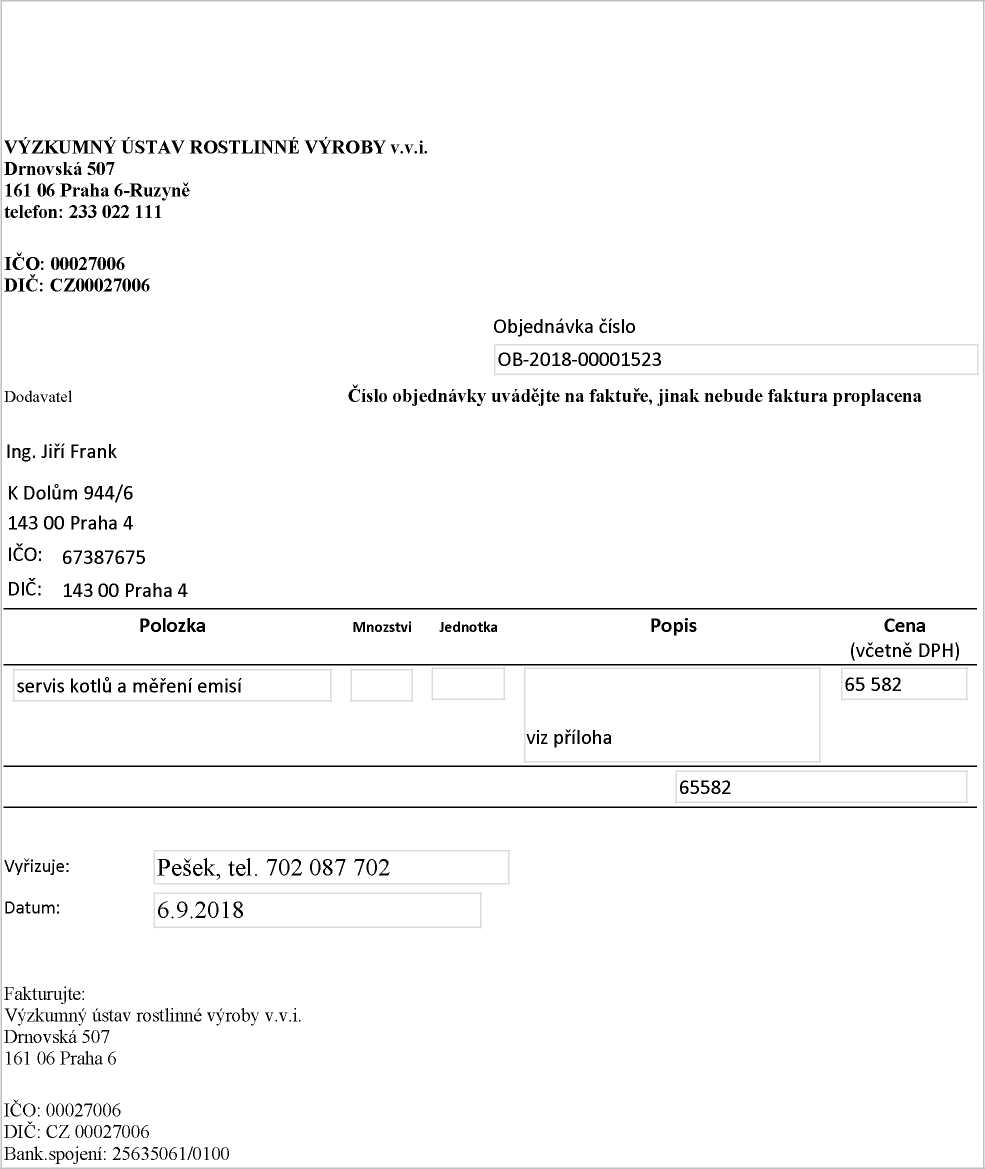 http://dms/sites/Uctama/_layouts/Print.FormServer.aspx